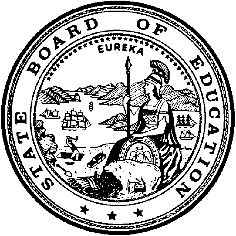 California Department of Education
Executive Office
SBE-003 (REV. 11/2017)
tlsb-cfird-jan18item01California State Board of Education
January 2018 Agenda
Item #13Subject2018 Science Instructional Materials Adoption: Requests for Reduction of the Publisher Participation Fee.Type of ActionAction, InformationSummary of the Issue(s)The California State Board of Education (SBE) has scheduled a Science adoption of instructional materials for kindergarten through grade eight in 2018. California Education Code (EC) Section 60213 requires the California Department of Education (CDE) to assess a fee from participating publishers but also allows the SBE to approve publishers’ fee reduction requests based upon specific criteria. This item presents for SBE approval these publisher fee reduction requests.RecommendationThe CDE recommends that the SBE approve the fee reductions for each publisher as listed in the 2018 Science Instructional Materials Adoption Publisher Fee Reduction Requests (Attachment 1).Brief History of Key IssuesEC Section 60213 includes the provision that upon the request of a small publisher or small manufacturer, the SBE may reduce the fee for participation in the adoption. This law defines "small publisher" and "small manufacturer" as “an independently owned or operated publisher or manufacturer that is not dominant in its field of operation and that, together with its affiliates, has 100 or fewer employees, and has average annual gross receipts of ten million dollars ($10,000,000) or less over the previous three years.”In accordance with statute and regulations, the SBE’s approval of fee reductions is required.Summary of Previous State Board of Education Discussion and ActionAt its March 2013 meeting, the SBE approved publisher fee reduction requests for the 2014 Mathematics Instructional Materials Adoption in the same manner as this request. While the same process was in place for the 2015 English Language Arts/English Language Development Instructional Materials Adoption, there were no such requests. At the January 2017 SBE meeting, the SBE approved fee reduction requests for the 2017 History Social–Science Instructional Materials Adoption.Fiscal AnalysisPursuant to EC Section 60213, the CDE notified all known publishers that if they are interested in participating in this instructional materials adoption process, state law and regulations require that they pay a fee to fully cover the cost of conducting the adoption. The CDE will know the extent of publisher participation upon the February 12, 2018, due date of a publisher’s Intent to Submit form. The CDE will use this form to assess the publisher fees, including the reduced fees authorized via this SBE agenda item. The CDE will assess publisher participation fees based upon the number of programs and grade levels for which they submit, pursuant to law. Following the receipt of the assessed fees, the CDE will begin the process of associating costs via the approved accounting systems process. The CDE estimates the cost of the upcoming science adoption at $400,000, exclusive of staff costs.Attachment(s)Attachment 1: 2018 Science Instructional Materials Adoption Publisher Fee Reduction Requests (1 page)Attachment 1: 2018 Science Instructional Materials Adoption Publisher Fee Reduction RequestsThe publishers listed below meet the criteria identified in California Education Code Section 60213 and California Code of Regulations, Title 5, Section 9517.3 for “small publisher” status. Each provided information indicating that it:Is an independently owned or operated publisher or manufacturer that is not dominant in its field of operation; Together with its affiliates has 100 or fewer employees; and Has average annual gross receipts of $10 million ($10,000,000) or less over the previous three years.For the publishers listed below, each of whom have applied for this reduction, the California Department of Education recommends the following reduced participation fees for the 2018 Science Instructional Materials Adoption:Publisher3-year average of gross receipts3-year average of gross receipts percentage of $10,000,000Recommended participation fee 
–per grade level, per program submitted for reviewGreen Ninja, Inc.$0$0$0Impact Science Education$0$0$0Knowing Science LLC$194,2401.94%$155Learning Bits, Inc.$65,6660.66%$51Nexus Interactive Education, LLC$25,3630.25%$20TPS Publishing, Inc.$494,6344.95%$396Twig Education, Inc.$3,298,78632.99%$2,639